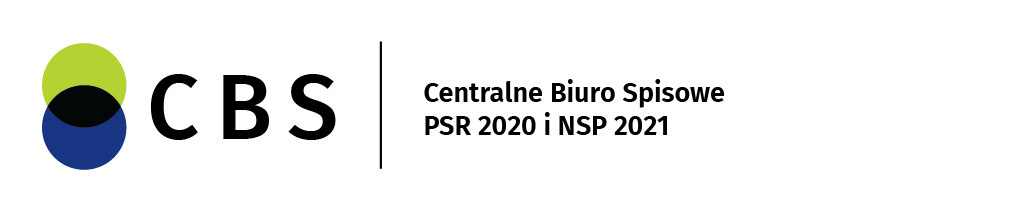 Komunikat Centralnego Biura SpisowegoDecyzją Dyrektora Centralnego Biura Spisowego, podjętą w porozumieniu z Generalnym Komisarzem Spisowym, termin naboru kandydatów na rachmistrzów spisowych do NSP 2021 na terenie całego kraju zostaje przedłużony do 16 lutego 2021 r. Dyrektor Centralnego Biura Spisowego                                                                                           /-/ Janusz Dygaszewicz